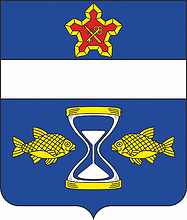 Администрация Песковатского сельского поселения Городищенского муниципального района Волгоградской области, 403029 Волгоградская область, Городищенский район, х.Песковатка, ул. Центральная, д. 11, тел.:8(84468)4-11-17 E-mail:adm.peskovatki@yandex.ruПОСТАНОВЛЕНИЕ      от 09.01.2024 г.                                                                            № 5«Об утверждении долгосрочной целевой программы«Профилактика экстремизма и терроризма на территории Песковатского сельского поселенияГородищенского муниципального районаВолгоградской области на 2024-2026 годы»В соответствии с Федеральным законом "Об общих принципах организации местного самоуправления в Российской Федерации" от 06.10.2003 № 131-ФЗ, Бюджетным кодексом Российской Федерации, Уставом Песковатского сельского поселения, администрация Песковатского сельского поселенияПОСТАНОВЛЯЕТ:Утвердить муниципальную долгосрочную целевую программу «Профилактика экстремизма и терроризма на территории Песковатского сельского поселения Городищенского муниципального района Волгоградской области на 2024-2026 годы»Постановление № 3 от 13.01.2021г «Об утверждении долгосрочной целевой программы «Профилактика экстремизма и терроризма на территории Песковатского сельского поселения Городищенского муниципального района Волгоградской области на 2021-2023 годы», считать утратившим силу.Обнародовать настоящее постановление и разместить на официальном сайте администрации Песковатского сельского поселения в сети Интернет.Настоящее постановление вступает в силу с момента обнародования.Контроль за исполнением настоящего постановления оставляю за собой.Глава Песковатского сельского поселения                                                  А.А. Торшин          Приложение к постановлению администрации    Песковатского сельского поселения от 09.01.2024 г. № 5Муниципальная долгосрочная целевая Программа «Профилактика экстремизма и терроризма на территории Песковатского сельского поселения Городищенского муниципального района Волгоградской области на 2024-2026годы»Паспорт Программы1. Оценка исходной ситуацииРезкая активизация деятельности молодежных объединений экстремистской направленности («Скинхэды», «Российское национальное единство», «Национал-большевистская партия», «Актив красной молодежи» и др.), формирование большинством из них в регионах Российской Федерации структур и ячеек своих объединений, организованная финансовая поддержка — все это создает серьезную угрозу поддержанию законности и правопорядка в Российской Федерации.Экстремистские организации и их члены используют любые социальные, этнические и религиозные осложнения, разногласия между политическими партиями и объединениями, иные факторы нестабильности в целях достижения своих идеологических и политических интересов.Члены экстремистских организаций активно участвовали в акциях протеста, связанных с монетизацией льгот, реформой жилищно-коммунального хозяйства и иных, в том числе разрешенных в законном порядке публичных акциях, в ходе которых призывали участников к блокированию автодорог, зданий органов власти и управления и иным противоправным действиям. Членами экстремистских организаций неоднократно осуществлялись попытки проникновения в здания органов государственной власти и управления, что наносит не только материальный вред, но и значительно подрывает авторитет государственной власти.Общественная опасность объединений экстремистской направленности и необходимость принятия эффективных мер по противодействию и усилению борьбы проявлениями любых форм экстремизма очевидна. Довольно часто действия экстремистов приобретают характер вандализма, выражаются в осквернении зданий, порче имущества, как государственного, так и личного и квалифицируются по статье 214 Уголовного кодекса Российской Федерации.Усиление борьбы с экстремизмом ведется с очевидными уголовно наказуемыми действиями - терроризмом, захватом или присвоением властных полномочий, созданием незаконных вооруженных формирований, осуществлением массовых беспорядков, хулиганством и актами вандализма по мотивам идеологической, политической, расовой, национальной или религиозной ненависти либо вражды.Сегодняшняя борьба с экстремизмом затрагивает также сферы, которые трактуются как:-	подрыв безопасности   Российской   Федерации; возбуждение   расовой национальной или религиозной розни, а также социальной розни, связанной с насилием или призывами к насилию;унижение национального достоинства, а равно по мотивам ненависти либо вражды в отношении какой-либо социальной группы;пропаганда исключительности, превосходства либо неполноценности граждан по признаку их отношения к религии, социальной, расовой, национальной, религиозной или языковой принадлежности;          -	пропаганда и публичное демонстрирование нацистской атрибутики или символики либо атрибутики или символики, сходных с нацистской атрибутикой или символикой до степени смешения.2. Цель и задачи ПрограммыГлавная цель Программы - организация антитеррористической деятельности, противодействие возможным фактам проявления терроризма и экстремизма, радикальных взглядов (АУЕ) в молодежной сфере, укрепление доверия населения к работе органов государственной власти и органов местного самоуправления, правоохранительным органам, формирование толерантной среды на основе ценностей многонационального российского общества, общероссийской гражданской идентичности и культурного самосознания, принципов соблюдения прав и свобод человека.Основными задачами реализации Программы являются:-	утверждение основ гражданской идентичности как начала, объединяющего всех жителей поселения;-	воспитание культуры толерантности и межнационального согласия;достижение необходимого уровня правовой культуры граждан как основы толерантного сознания и поведения;формирование в молодежной среде мировоззрения и духовно-нравственной атмосферы этнокультурного взаимоуважения, основанных на принципах уважения прав и свобод человека, стремления к межэтническому миру и согласию, готовности к диалогу;-	общественное осуждение и пресечение на основе действующего законодательства любых проявлений дискриминации, насилия, расизма и экстремизма на национальной и конфессиональной почве.3. Основные направления реализации муниципальной Программы Последовательное обеспечение конституционных прав, гарантирующих равенство граждан любой расы и национальности, а также свободу вероисповедания, утверждение общероссийских гражданских и историко-культурных ценностей, поддержание российского патриотизма и многокультурной природы российского государства и российского народа как гражданской нации, последовательное и повсеместное пресечение проповеди нетерпимости и насилия.В сфере культуры и воспитании молодежи:-	утверждение концепции многокультурности и многоукладности российскойжизни;развитие воспитательной и просветительской работы с детьми и молодежью о принципах поведения в вопросах веротерпимости и согласия, в том числе в отношениях с детьми и подростками;реагирование на случаи проявления среди детей и молодежи негативных стереотипов, межэтнической розни и личностного унижения представителей других национальностей и расового облика;пресечение деятельности и запрещение символики экстремистских групп и организаций на территории поселения;индивидуальная работа с теми, кто вовлечен в деятельность подобных групп или разделяет подобные взгляды;расширение для детей и молодежи экскурсионно-туристической деятельности для углубления их знаний о стране и ее народах;развитие художественной самодеятельности на основе различных народных традиций и культурного наследия, а также создание современных мультимедийных продуктов о культурном многообразии России.4. Управление ПрограммойОсновой реализации Программы должно стать создание правового, организационного и других видов обеспечения достижения поставленных целей по противодействию экстремизму и профилактике терроризма на территории Песковатского сельского поселения.Координацию деятельности исполнителей осуществляет администрация Песковатского сельского поселения.5. Контроль за исполнением ПрограммыОсуществляет администрация Песковатского сельского поселения.Перечень мероприятий муниципальной программы «Профилактика экстремизма и терроризма на территории Песковатского сельского поселения Городищенского муниципального района Волгоградской области на 2024-2026 годы»Глава Песковатского сельского поселения                                                  А.А. Торшин Наименование   программыМуниципальная долгосрочная целевая программа «Профилактика экстремизма и терроризма на территории Песковатского сельского поселения Городищенского муниципального района Волгоградской области на 2024-2026 годы»Заказчик программыАдминистрация Песковатского сельского поселенияИсполнители программыАдминистрация Песковатского сельского поселенияЦели и задачи программыУтверждение основ гражданской идентичности как начала, объединяющего всех жителей Песковатского сельского поселения;Воспитание культуры толерантности и межнационального согласия;Достижение необходимого уровня правовой культуры граждан как основы толерантного сознания и поведения; Формирование в молодежной среде мировоззрения и духовно-нравственной атмосферы этнокультурного взаимоуважения, основанных на принципах уважения прав и свобод человека, стремления к межэтническому миру и согласию, готовности к диалогу; Общественное осуждение и пресечение на основе действующего законодательства любых проявлений дискриминации, насилия, расизма и экстремизма на национальной и конфессиональной почве, радикальных взглядов (АУЕ) в молодежной сфере; Разработка и реализация образовательных программ, направленных на формирование у подрастающего поколения позитивных установок на этническое многообразие.Сроки реализации программы2024-2026 годыОжидаемые результаты от реализации программыОбеспечение условий для успешной социокультурной адаптации молодежи из числа мигрантов; Противодействия проникновению в общественное сознание идей религиозного фундаментализма, экстремизма и нетерпимости;Совершенствование форм и методов работы органов местного самоуправления по профилактике проявлений ксенофобии, национальной и расовой нетерпимости, противодействию этнической дискриминации, радикальных взглядов (АУЕ) в молодежной сфереУправление программой и контроль за её реализациейАдминистрация Песковатского сельского поселенияРазработчикиАдминистрация Песковатского сельского поселенияОбъемы и источники финансированияОбщий объем финансирования Программы за счет средств бюджета Песковатского сельского поселения на 2024-2026 годы составляет 0 рублей (прогнозно), в том числе по годам:2024 г. – 0,00 тыс.руб. (прогнозно)2025 г. – 0,00 тыс.руб. (прогнозно)2026 г. – 0,00 тыс.руб. (прогнозно)№п/пНаименование мероприятия ПрограммыОтветственныйисполнитель, соисполнительСрок исполненияИсточники финансированияОбъем  финансирования тыс. руб.Объем  финансирования тыс. руб.Объем  финансирования тыс. руб.Объем  финансирования тыс. руб.№п/пНаименование мероприятия ПрограммыОтветственныйисполнитель, соисполнительСрок исполненияИсточники финансированияВСЕГО2024202520261.Организовать подготовку памяток и рекомендаций для распространения среди жителей сельского поселения, работников учреждений, предприятий, организаций по антитеррористической тематике, предупреждению и пресечению экстремисткой деятельности, ориентированных на повышение бдительности граждан, повышение заинтересованности в противодействии экстремизму и терроризму Администрация Песковатского сельского поселения4 квартал 2023  годаБюджет Песковатского сельского поселения00002.Обеспечить подготовку и размещение в местах массового пребывания граждан информационных материалов о действиях в случае возникновения угроз террористического характера, а также размещение соответствующей информации на стендахАдминистрация Песковатского сельского поселения, МКУ "АХ и ДО» Песковатского сельского поселениядо 01 февраля, 09 мая текущего годаФинансирования не требует----3.Проводить мероприятия по выявлению и пресечению распространения литературы, аудио- и видеоматериалов экстремистского толка, пропагандирующих разжигание национальной, расовой и религиозной враждыАдминистрация Песковатского сельского поселенияежемесячноФинансирования не требует----4.Осуществлять еженедельный обход территории сельского поселения на предмет выявления мест концентрации молодежи, уведомлять о таких фактах участкового уполномоченного полицииАдминистрация Песковатского сельского поселенияеженедельноФинансирования не требует----5.Осуществлять еженедельный обход территории сельского поселения на предмет выявления и ликвидации последствий экстремистской деятельности, которые могут проявляться в виде нанесения на здания, сооружения символов и знаков экстремистской направленностиАдминистрация Песковатского сельского поселенияеженедельноФинансирования не требует----6.Запрашивать и получать в установленном порядке необходимые материалы и информацию в территориальных органах федеральных органов исполнительной власти, органах местного самоуправления, правоохранительных органах, общественных объединений, организаций и должностных лицАдминистрация Песковатского сельского поселенияПо мере необходимостиФинансирования не требует----7.Организовать и провести тематические мероприятия: конкурсы, викторины с целью формирования у граждан уважительного отношения к традициям и обычаям различных народов и национальностейМКУ "АХ и ДО» Песковатского сельского поселения", администрация Песковатского сельского поселенияв соответствии с графиками таких мероприятий, утвержденных МКУ "АХ и ДО» Песковатского сельского поселения" исогласованными с администрациейФинансирования не требует----8.Организовать адресное распространение, а также размещение на территории сельского поселения информации о требованиях действующего миграционного законодательства, а также контактных телефонах, по которым следует обращаться в случае совершения в отношении них противоправных действийАдминистрация Песковатского сельского поселения1 кв., 3 кв., текущего годаФинансирования не требует----9.Информировать граждан о наличии в сельском поселении телефонных линий для сообщения фактов экстремистской и террористической деятельностиАдминистрация Песковатского сельского поселения1 кв., 3 кв., текущего годаФинансирования не требует----10.Оказание поддержки лицам, пострадавшим в результате террористического актаАдминистрация Песковатского сельского поселенияпо мере необходимостиФинансирования не требует----11.Направление в прокуратуру Городищенского района Волгоградской области информации о поступивших в Администрацию Песковатского сельского поселения уведомлениях граждан о создании и начале деятельности религиозных групп.Администрация Песковатского сельского поселениявесь период, по мере необходимостиФинансирования не требует----12.Организация и проведение профилактических мероприятий    с лицами, подверженными влиянию экстремистской идеологии, а также по противодействию экстремизму и предупреждению вовлечения детей и молодежи в деструктивную деятельность радикальной направленности, в том числе в такие объединения как «А.У.Е.», «Колумбайн» «Скулшутинг», «Криминал», «А.С.А.В. Злая молодежь», неформальные молодежные объединения футбольных болельщиков криминальной направленности (ОФ) и других.МКУ "АХ и ДО» Песковатского сельского поселения, Администрация Песковатского сельского поселенияв соответствии с планом таких мероприятий, утвержденныхМКУ "АХ и ДО» Песковатского сельского поселения" и согласованным с администрациейФинансирования не требует----13.Проведение тематических встреч с представителями средствмассовой информации и интернет-сообщества в целях противодействияраспространению экстремистской идеологии, сохранения межнационального (межэтнического) и межконфессиональногосогласия, а также с целью распространения в СМИ, в том числе на ресурсах сети «Интернет» информации о традиционных российских духовно-нравственных ценностях и приобщенияк ним молодежиАдминистрация Песковатского сельского поселения, МКУ "АХ и ДО» Песковатского сельского поселенияв соответствии с планом таких мероприятий, утвержденныхМКУ "АХ и ДО» Песковатского сельского поселения" и согласованным с администрациейФинансирования не требует----